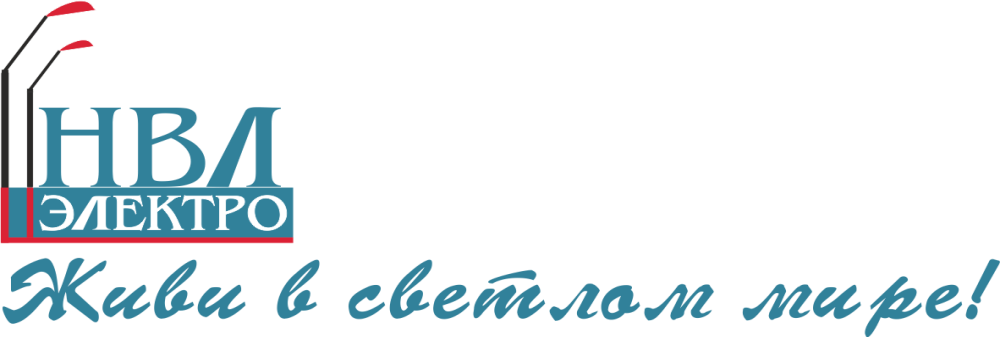 Светильник светодиодный серии UniLED ECO Matrix Street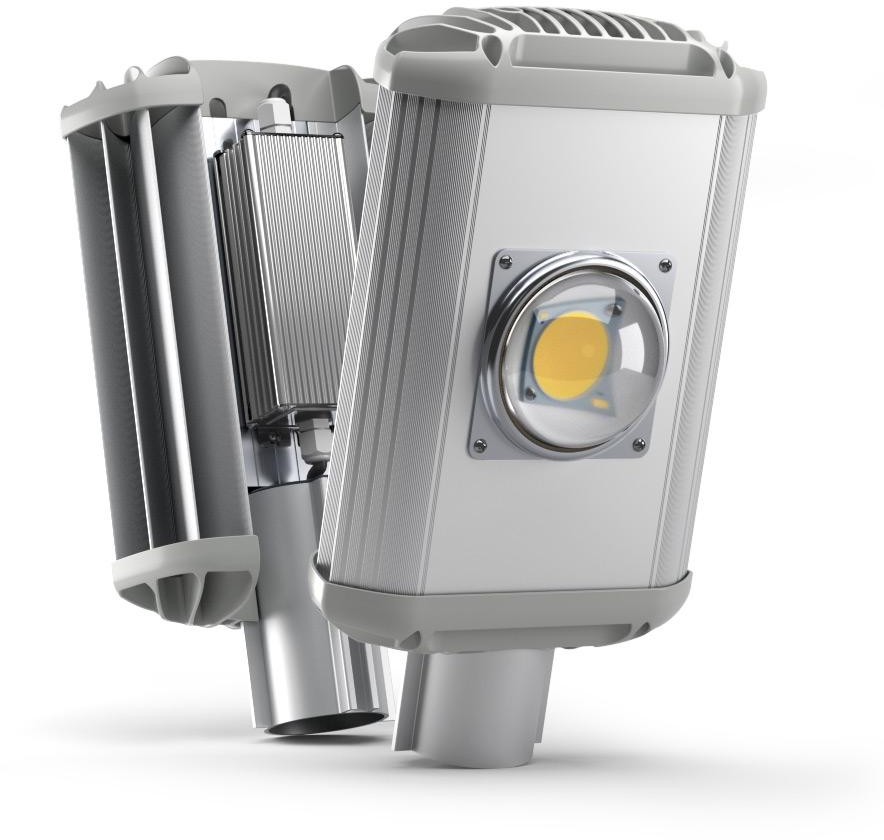 Паспорт разработан в соответствии с требованиями ГОСТ 2.601-95Назначение и область примененияСветильник предназначен для применения в качестве осветительного прибора. Изделие обладает привлекательным дизайном и возможностью многофункционального использования. Специально разработанная конструкция корпуса в связке с линзами, позволяет изготавливать изделия со специальными светотехническими характеристиками при соблюдении необходимого терморежима для долгосрочного функционирования светодиодного модуля.Технические характеристики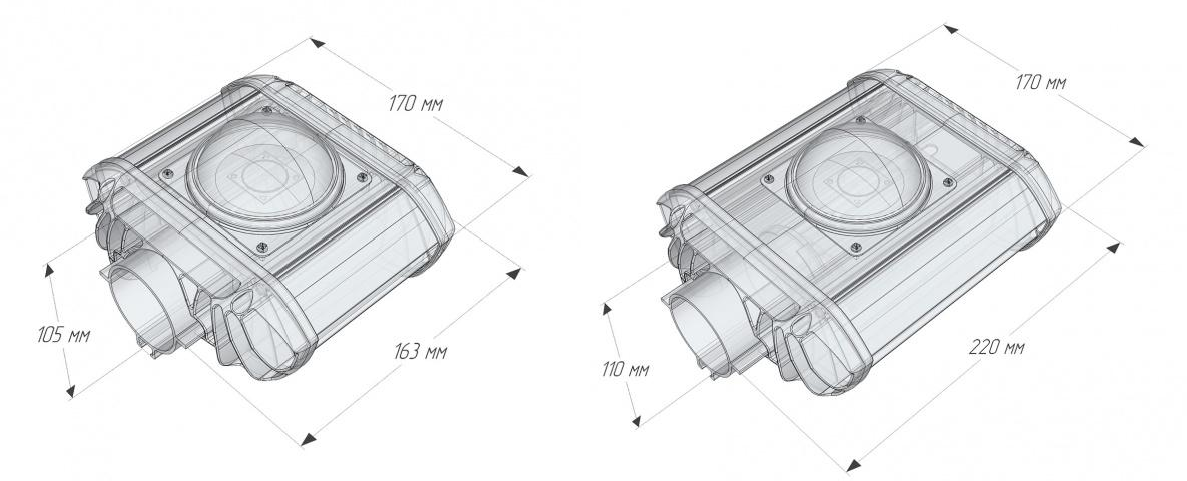 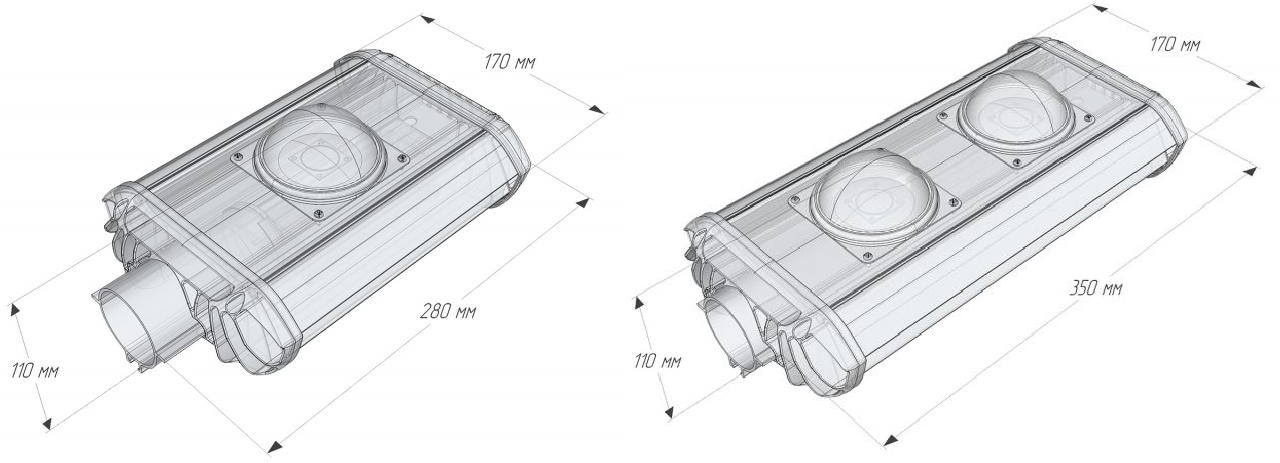 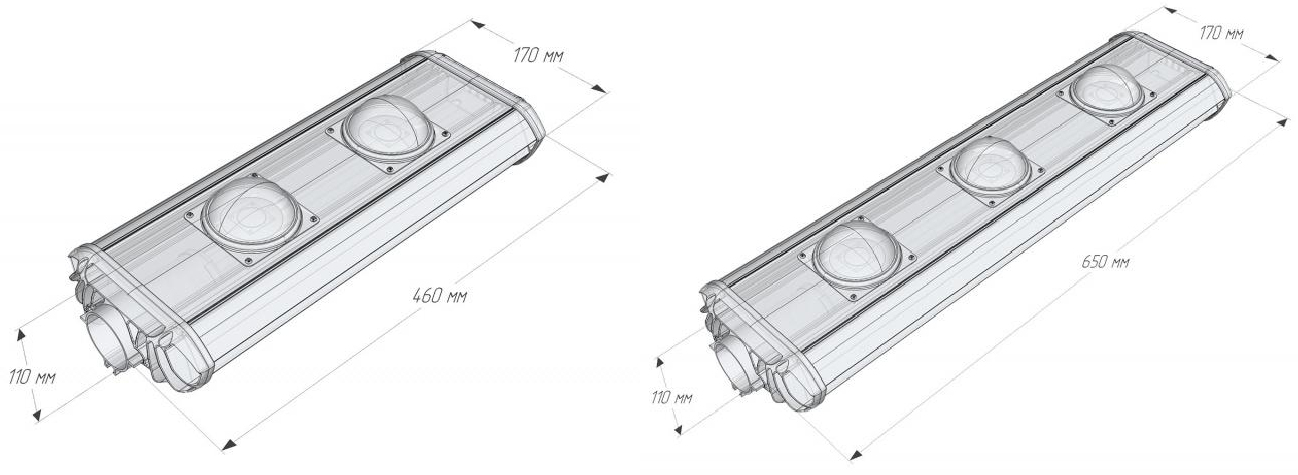 Рисунок 1. Внешний вид 35, 70, 100, 150, 200, 300Вт соответственно.Таблица 1. Таблица с техническими характеристиками на один модуль*Допускается разброс светового потока модуля до минус 15%Кривые силы света (Ф=1000лм):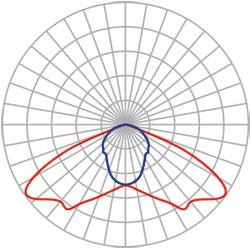 Работа с прибором.Рисунок 2. Кривые силы светаПри эксплуатации в условиях естественной конвекции требуется соблюдение минимальных расстояний до корпуса светильника от окружающих предметов не менее 250мм.Подключение прибора к сети 220В осуществления путем соединения сетевых проводов (коричневый – фаза, синий – ноль, зеленый – земляной провод). В приборе предусмотрена защита от дребезга при ненадежном соединении. Для исключения ситуации входа в защитный режим провода требуется соединять на клеммах.В приборе от 100Вт встроена защита от 380В и перегрева.Чистку стекла требуется осуществлять мягкой влажной тряпкой или бесконтактным методом водой под давление.Нормативные документы:Сертификат соответствия РОСС RU.АВ36.В02476 на светильники стационарные светодиодные торговой марки «LuxON». Серийный выпуск по ТУ 3461-004-89586613-2009.ГАРАНТИЙНЫЕ ОБЯЗАТЕЛЬСТВАПредприятие-изготовитель гарантирует работоспособность изделия в течении 24 месяцев со дня продажи. При обнаружении неисправностей в течении действия гарантии предприятие - изготовитель проводит бесплатный гарантийный ремонт или замену в случаи невозможности восстановления. Обмен осуществляется только при наличии полного комплекта поставки в товарном виде.Время нахождения светильника в гарантийном ремонте в срок действия гарантии не включается.Претензии не принимаются и гарантийный ремонт не проводится при небрежном обращении с изделием (наличие следов механического воздействия, следов вскрытия изделия, следов механической доработки), при несоблюдении параметров входного напряжения, а так же при срабатывании схем защиты электроники от внешних внештатных воздействий (в частности требуется качественное соединение проводов путем клемм, иначе при старении соединения типа "скрутка" происходит дребезг сетевого напряжения, что противоречит условиям гарантии. Особенно данное замечание касается случаев соединения многожильного медного провода из комплекта светильника и одножильных кабелей).СВИДЕТЕЛЬСТВО О ПРИЕМКЕ И ПРОДАЖЕДата продажи  	Подпись продавца 		Подпись покупателя 	Штамп организации.Фирма	«LuxON»	будет	признательна	Потребителям	за	рекомендации	по	дальнейшему совершенствованию функциональных и эксплуатационных качеств наших приборов.ХарактеристикаЗначениеЗначениеЗначениеЗначениеЗначениеЗначениеСветовой поток, лм*4800805010500161002100031500Потребляемаямощность, Вт3570100150200300Коэф. мощности0,950,950,950,950,950,95Напряжение питания176-264В АС, 50-60Гц176-264В АС, 50-60Гц176-264В АС, 50-60Гц176-264В АС, 50-60Гц176-264В АС, 50-60Гц176-264В АС, 50-60ГцЦвет свеченияБелый (4700-5500К)Белый (4700-5500К)Белый (4700-5500К)Белый (4700-5500К)Белый (4700-5500К)Белый (4700-5500К)ТемператураэксплуатацииОт -40 до +30 гр.СОт -40 до +30 гр.СОт -40 до +30 гр.СОт -40 до +30 гр.СОт -40 до +30 гр.СОт -40 до +30 гр.СВес, не более грамм80013001700250036005400№НаименованиеДата выпускаПримечания